Mindszenty 80 – II. forduló Mikor került sor Mindszenty József ünnepélyes érseki székfoglalójára?Egészítsétek ki a székfoglalásakor elmondott nyilatkozatát:„Akarok jó Pásztor lenni, aki, ha kell,……………………………………………………………………… Akarok lenni ……………………………………. Ébresztgetem nemzetünk …………………………………………., amelyek nélkül egyesek talán igen, de a …………………………….”Mit tekintett elsőrendű feladatának az ország főpásztoraként Mindszenty József? Húzzátok alá a helyes válaszokat! E) A háború okozta szenvedések enyhítésétC) A közéletben való részvételtG) Az élelmezési gondok enyhítésétF) Az ország szuverenitásának újrateremtésétS) A hitélet fellendítésétI) Az ország államformája kérdésének napirendre tűzésétT) Az egyházi iskolák, közösségek támogatásátM) A magyar-szentszéki diplomáciai kapcsolatok helyreállításátŐ) A magyar nemzeti érdekek védelmétA helyes válaszok előtt álló betűkkel egészítsétek ki az alábbi táblázatot:Egyik legjelentősebb főpásztori kezdeményezése volt 1947-1948-ban a Boldogasszony tiszteletére megrendezett Hány éves volt Mindszenty József, amikor XII. Piusz pápa bíborossá kreálta? Milyen jogkörökkel jár a bíborosi rang?Mely elhíresült mondatával nyilvánította ki a ceremónián a pápa azon meggyőződését, hogy a kommunizmusban az egyházra és Mindszenty bíborosra mártíromság vár?A politikai rendőrség 1948. december 26-án tartóztatta le Esztergombban a hercegprímást Zakar András titkár és további 13 személy vallomása, valamint a házkutatások során lefoglalt tárgyi bizonyítékok alapján. Mik képezték a tárgyi bizonyítékokat? Mindszenty Józsefet a hírhedt AVH központba vitték az Andrássy u. 60-ba, ahol megkezdődött a kihallgatása. Ki volt a kihallgatásvezető alezredes? Kinek az elnökletével kezdte el tárgyalni Mindszenty József bíboros-hercegprímás kirakatpernek szánt és koncepciós vádakon alapuló ügyét az elsőfokon eljáró Budapesti Népbíróság különtanácsa 1949. február 3-án?A népbíróság 1949. február 8-án ítéletet hirdetett, a bíborost hét vádpontban bűnösnek találta és életfogytiglani fegyházbüntetésre, politikai jogaitól való megfosztásra, valamint teljes vagyonelkobzásra ítélte.Soroljátok fel a hét vádpontot, amelyekben bűnösnek találták a hercegprímást! 1.2.3.4.5.6.7.1949. szeptember 27-én egy lefüggönyözött autóban a Gyűjtőfogházból átvitték Mindszenty bíborost az Állambiztonság Büntetőintézetébe, ahol öt évet töltött. Hogyan nevezték akkoriban az utcát, amelyikben az ország egyik leghírhedtebb fegyintézete működött?Mindszenty József életfogytiglani fegyházbüntetését egészségi állapotára és magas korára való tekintettel 1955. július 16-án felfüggesztették. Hol található az egykori püspöki nyaraló, ami november elejéig kényszerlakhelyéül szolgált?Melyik településen volt a bíboros házi őrizetének második állomása, ahol az előzőnél szigorúbb körülmények között, géppisztolyos államvédelmisek őrizték a főpapot?Horváth János, az Állami Egyházügyi Hivatal vezetője államvédelmi alkalmazottak kíséretében felkereste Mindszenty Józsefet a házi őrizetben. Mi volt a célja ezzel a látogatással? Jelöljétek meg a helyes választ! Horváth a kormány ajánlatát vitte: Mindszenty elköltözhet az édesanyjához Csehimindszentre, vagy mehet a Hittudományi AkadémiáraBiztosította a bíborost, hogy visszakapja teljes személyi szabadságát, emellett visszahelyezik prímási méltóságába +1 Kinek a társaságában látható az alábbi képen Mindszenty József?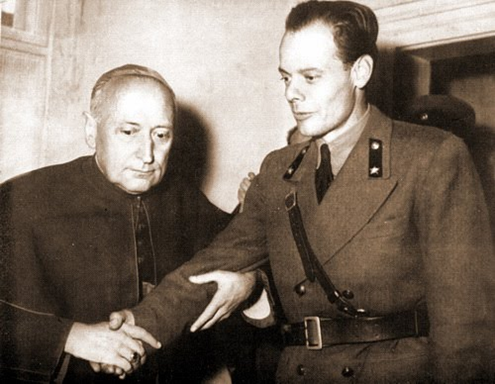 NEZELIMAÉV